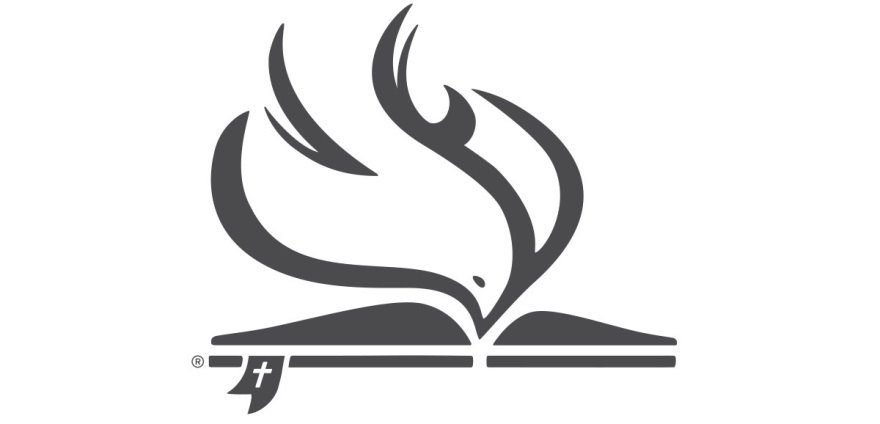 ЦЕРКОВЬ НАЗАРЯНИНАДОГМАТЫ ВЕРЫ2017-2021Статья IТриединый БогМы верим в единого, вечного, вездесущего Бога, Суверенного Творца и Хранителя Вселенной. Он один есть Бог; Его сущность, свойства и цели – святы. Бог, Кто есть святая любовь и свет, Триедин по своей природе и открылся нам как Отец, Сын и Дух Святой.(Бытие 1, Левит 19:2, Второзаконие 6:4-5, Исаии 5:16; 6:1-7; 40:18-31, Матфея 3:16-17; 28:19-20, Иоанна 14:6-27, 1 Коринфянам 8:6, 2 Коринфянам 13:14, Галатам 4:4-6, Ефесянам 2:13-18, 1 Иоанна 1:5; 4:8)Статья IIИисус ХристосМы верим в Иисуса Христа, который есть Вторая Личность Триединого Бога. Мы верим, что Он был вечно един с Отцом, что Он воплотился посредством Духа Святого и был рожден от Девы Марии. Таким образом, два целых и совершенных естества: Божественное и человеческое полностью объединены в одной Личности – истинно Бог и истинно человек, Бог-человек.Мы верим, что Иисус Христос умер за наши грехи и что Он истинно воскрес из мертвых, принявши опять свое тело со всем присущим совершенному человеческому естеству, и Он вознесся на небо и там ходатайствует за нас перед Богом.(Матфея 1:20-25; 16:15-16, Луки 1:26-35, Иоанна 1:1-18, Деяния 2:22-36, Римлянам 8:3; 32-34, Галатам 4:4-5, Филиппийцам 2:5-11, Колоссянам 1:12-22, 1 Тимофею 6:14-16, Евреям 1:1-5; 7:22-28; 9:24-28, 1 Иоанна 1:1-3; 4:2-3, 15)Статья IIIДух СвятойМы верим в Духа Святого, который есть Третья Личность Триединого Бога. Он постоянно присутствует в Церкви Христовой, действуя в ней и через нее, обличая мир во грехе, возрождая тех, кто покаялся и уверовал, освящая верующих и наставляя их на всякую истину, которая есть во Христе.(Иоанна 7:39; 14:15–18, 26; 16:7–15, Деяния 2:33; 15:8–9, Римлянам 8:1–27, Галатам 3:1–14; 4:6, Ефесянам 3:14–21, 1 Фессалоникийцам 4:7-–8, 2 Фессалоникийцам 2:13, 1 Петра 1:2, 1 Иоанна 3:24; 4:13)Статья IVСвященное ПисаниеМы верим в полное богодухновение Священного Писания, под которым понимаем 66 книг Ветхого и Нового Заветов. Они были даны посредством Божественного вдохновения, безошибочно открывая для нас волю Божию в отношении к тому, что необходимо для нашего спасения. Поэтому все, что не содержится в Священном Писании не должно быть истолковано как догмат веры.(Луки 24:44–47, Иоанна 10:35, 1 Коринфянам 15:3–4, 2 Тимофею 3:15–-17, 1 Петра 1:10–12, 2 Петра 1:20–21)Статья VГрех первородный и личныйМы верим, что грех вошел в мир в результате непослушания наших прародителей, а через грех – смерть. Мы верим, что грех является двояким: первородный грех или нравственная испорченность, и действительный, т.е. личный грех.Мы верим, что первородный грех или нравственная испорченность заключается в развращенности естества каждого потомка Адама. В результате этого каждый человек отдалился от первоначальной праведности и от состояния непорочности наших прародителей в момент их сотворения и находится в противоречии с Богом, не имеет духовной жизни и постоянно склонен ко злу. Далее мы верим, что первородный грех продолжает влиять на новую жизнь возрожденного человека до тех тор, пока его сердце не будет полностью очищено посредством крещения Духом Святым.Мы верим, что первородный грех отличается от действительного греха. Первородный грех представляет собой наследственную склонность к действительному греху. За эту склонность человек несет ответственность лишь в том случае, если предложенное Богом средство избавления от этого он отвергает или пренебрегает им.Мы верим, что действительный или личный грех является сознательным нарушением известного Божьего Закона человеком, способным нести нравственную ответственность. К действительному греху не относятся непроизвольные и неизбежные недостатки, немощи, ошибки, упущения или другие отклонения от образца совершенного поведения, являющиеся остаточными последствиями грехопадения. Однако, эти незначительные последствия не должны включать в себя такое отношение к миру или реакцию на происходящее, которые противоречат Духу Христа, в противном случае их можно справедливо назвать грехами скверны духа. Мы верим, что личный грех, прежде всего, есть нарушение заповеди Любви, а по отношению к Христу грех может быть определен как неверие.(Первородный грех: Бытие 3; 6:5, Иова 15:14, Псалтырь 50:5, Иеремия 17:9–10, Марка 7:21–23, Римлянам 1:18–25; 5:12–14, 7:1–8:9, Коринфянам 3:1–4, Галатам 5:16–25,1 Иоанна 1:7–8.Личный грех: Матфея 22:36–40 (и 1 Иоанна 3:4), Иоанна 8: 34–36, 16:8-9, Римлянам 3:23; 6: 15–23; 8:18–24; 14:23, 1 Иоанна 1:9–2:4; 3:7–10).Статья VIИскуплениеМы верим, что Иисус Христос посредством Своих страданий, пролития Своей крови и Своей смерти на кресте совершил полное искупление всего человеческого греха, и что это Искупление есть единственная основа для спасения и оно является достаточным для спасения каждого человека, произошедшего от Адама. Это Искупление по благодати Божьей является также достаточным для спасения всех людей, которые не в состоянии нести нравственную ответственность за свои поступки (примечание переводчика: психически недееспособные), а также для невинных детей. Но для всех остальных, кто достиг возраста нравственной ответственности, это Искупление вступает в силу только в момент их покаяния и веры.(Исаии 53:5–6,11, Марка 10:45, Луки 24:46–48, Иоанна 1:29; 3:14–17, Деяния 4:10–12, Римлянам 3:21–-26; 4:17–25; 5:6–21;1 Коринфянам 6:20, 2 Коринфянам 5:14–21, Галатам 1:3–4; 3:13–14, Колоссянам 1:19–23, 1 Тимофею 2:3–6, Титу 2:11–14, Евреям 2:9; 9:11–14; 13:12, 1 Петра 1:18–21; 2:19–25, 1 Иоанна 2:1–2).Статья VIIПредваряющая благодатьМы верим, что благодать Божия в Иисусе Христе свободно дарована всем людям; она дает возможность всем, кто желает обратиться от греха к праведности, уверовать в Иисуса Христа и получить прощение и очищение от греха, а также совершать добрые дела, угодные и благоприятные с Его точки зрения. Мы также верим, что сотворение человека по образу и подобию Божьему включало способность избирать между добром и злом, и таким образом, человек был наделен способностью нести нравственную ответственность. Мы верим, что через грехопадение Адама человек стал настолько испорченным и развращенным, что он не может обратиться к Богу и уверовать, делая что-то, опираясь только на свои собственные силы.(Богоподобие и нравственная ответственность: Бытие 1:26–27; 2:16–17, Второзаконие 28:1–2; 30:19, Иисуса Навина 24:15, Псалтырь 8:3–5, Исаии 1:8–10, Иеремии 31:29–30, Иезекииля 18:1–4, Михея 6:8, Римлянам 1:19–20; 2:1–16; 14:7–12, Галатам 6:7–8Естественная неспособность человека: Иова 14:4; 15:14; Псалтырь 14:1–4, 50:5, Иоанна 3:6а, Римлянам 3:10–12, 5:12–14, 20а; 7:14–25Дар благодати и дела веры: Иезекииля 18:25–26, Иоанна 1:12–13; 3:6б, Деяния 5:31, Римлянам 5:6–8, 18; 6:15–16, 23; 10:6–8; 11:22, 1 Коринфянам 2:9–14; 10:1–12, 2 Коринфянам 5:18–19, Галатам 5:6, Ефесянам 2:8–10, Филиппийцам 2:12–13, Колоссянам 1:21–23, 2 Тимофея 4:10а, Титу 2:11–14, Евреям 2:1–3; 3:12–15; 6:4–6; 10:26–31, Иакова 2:18–22, 2 Петра 1:10–11; 2:20–22)Статья VIIIПокаяниеМы верим, что Дух Божий дарует всем кающимся благодатную помощь для истинного раскаяния в своем сердце и надежду на милость Божию в том, что они могут уверовать, получить прощение и духовную жизнь.Покаяние является искренним и полным изменением образа мышления в отношении к греху, и включает в себя осознание личной вины и добровольное отречение от всякого греха. Оно необходимо всем, кто в своих поступках или помышлениях согрешил перед Богом.Мы верим, что любой человек может отпасть от благодати и отречься от Бога, и, если он не покается в своем грехе, будет безнадежно и вечно потерян. Мы верим, что возрожденному человеку нет необходимости возвращаться ко греху, но он может жить в нерушимых взаимоотношениях с Богом благодаря силе пребывающего в нас Духа Святого, который свидетельствует духу нашему, что мы являемся детьми Божьими.(2 Паралипоменон 7:14, Псалтирь 31:5–6; 51:1-17, Исаии 55:6–7, Иеремии 3:12–14, Иезекииля 18:30–32; 33:14–16, Марка 1:14–15, Луки 3:1–14; 13:1–5; 18:9–14, Деяния 2:38; 3:19; 5:31; 17:30–31; 26:16–18, Римлянам 2:4, 2 Коринфянам 7:8–11, 1 Фессалоникийцам 1:9, 2 Петра 3:9)Статья IXОправдание, возрождение, усыновление/удочерениеМы верим, что оправдание есть благодатное действие правосудия Божьего, посредством которого Он полностью прощает вину и освобождает от наказания за совершенные грехи, а также принимает и признает праведными всех, кто уверовал в Иисуса Христа и принял Его как Господа и Спасителя.Мы верим, что возрождение или рождение свыше есть благодатное действие Божье, через которое нравственная природа покаявшегося человека духовно преображается и ему даруется новая духовная жизнь, когда он становится способным верить, любить и быть послушным.Мы верим, что усыновление/удочерение есть благодатное действие Божье, через которое оправданный и возрожденный верующий, становится чадом Божиим.Мы верим, что оправдание, возрождение и усыновление/удочерение человек, ищущий Бога, испытывает одновременно; и они обретаются по вере, которой предшествует покаяние; об этом состоянии благодати верующему свидетельствует Дух Святой.(Луки 18:14, Иоанна 1:12–13; 3:3–8; 5:24, Деяния 13:39, Римлянам 1:17; 3:21–26, 28; 4:5–9, 17–25; 5:1, 16–19; 6:4; 7:6; 8:1, 15–17, 1 Коринфянам 1:30; 6:11, 2 Коринфянам 5:17–21, Галатам 2:16–21; 3:1–14, 26; 4:4–7, Ефесянам 1:6–7; 2:1, 4–5, Филиппийцам 3:3–9, Колоссянам 2:13, Титу 3:4–7, 1 Петра 1:23, 1 Иоанна 1:9, 3:1–2,9; 4:7; 5:1, 9–13, 18)Статья XХристианская святость и полное освящениеМы верим, что освящение есть действие Божье, которое преображает верующего в подобие Христу. Оно производится посредством Божьей благодати через Духа Святого в момент начального освящения, или возрождения (одновременно с оправданием), в момент полного освящения и это продолжающееся действие Святого Духа завершается в момент прославления (примечание переводчика: после смерти). В прославленном состоянии мы полностью соответствуем образу Сына.Мы верим, что полное освящение есть действие Божье, следующее за возрождением, посредством которого верующий освобождается от первородного греха или нравственной испорченности и вводится в положение полного посвящения Богу и к святому послушанию совершенной любви.Полное освящение происходит через крещение или исполнение Святым Духом, и воспринимается человеком как очищение сердца от греха и постоянное присутствие в нем Духа Святого, который дарует верующему силу для жизни и для служения. Полное освящение дается благодаря крови Христа, оно совершается мгновенно по благодати через веру; ему предшествует полное посвящение. Дух Святой свидетельствует верующему об этом действии и состоянии благодати.Этот духовный опыт и его различные стадии также можно назвать разными словами, такими как «христианское совершенство», «совершенная любовь», «чистота сердца», «крещение или исполнение Святым Духом», «полные благословение» и «христианская святость».Мы верим, что существует явное различие между чистотой сердца и духовной зрелостью человека. Чистота сердца обретается мгновенно и является результатом полного освящения; духовная зрелость есть результат возрастания в благодати.Мы верим, что благодать полного освящения включает в себя побуждение от Бога возрастать в благодати как ученики подобные Христу. Однако, этому побуждение должно быть оказано сознательно содействие, и особое внимание необходимо уделить тому, что требуется для процесса духовного роста и уподобления Христу, включая наш характер и личные качества. Без целенаправленных усилий со стороны верующего его свидетельство может потерять силу, и действие благодати сводится на нет. В итоге, благодать может быть утеряна.Участвуя в том, что называется средствами благодати, особенно в общении, ученичестве и в обрядах Церкви, верующие растут в благодати и в любви от всего сердца к Богу и к ближнему.(Иеремии 31:31–34, Иезекииля 36:25–27, Малахии 3:2–3, Матфея 3:11–12, Луки 3:16–17, Иоанна 7:37–39; 14:15–23; 17:6–20, Деяния 1:5; 2:1–4; 15:8–9, Римлянам 6:11–13,19; 8:1–4,8–14; 12:1–2, 2 Коринфянам 6:14–7:1, Галатам 2:20; 5:16–25; Ефесянам 3:14–21; 5:17–18, 25–27, Филиппийцам 3:10–15, Колоссянам 3:1–17, 1 Фессалоникийцам 5:23–24, Евреям 4:9–11; 10:10–17; 12:1–2; 13:12, 1 Иоанна 1:7,9)(«Христианское совершенство», «Совершенная Любовь»: Второзаконие 30:6, Матфея 5:43–48; 22:37–40, Римлянам 12:9–21; 13:8–10, 1 Коринфянам 13, Филиппийцам 3:10–15, Евреям 6:1, 1 Иоанна 4:17–18.«Чистота сердца»: Матфея 5:8, Деяния 15:8–9, 1 Петра 1:22, 1 Иоанна 3:3.«Крещение Святым Духом»: Иеремии 31:31–34, Иезекииля 36:25–27, Малахии 3:2–3, Матфея 3:11–12, Луки 3:16–17, Деяния 1:5; 2:1–4; 15:8–9.«Полнота благословения»: Римлянам 15:29.«Христианская Святость»: Матфея 5:1–7:29, Иоанна 15:1–11, Римлянам 12:1–15:3, 2 Коринфянам 7:1, Ефесянам 4:17–5:20, Филиппийцам 1:9–11; 3:12-15, Колоссянам 2:20–3:17, 1 Фессалоникийцам 3:13; 4:7–8; 5:23, 2 Тимофею 2:19–22, Евреям 10:19–25; 12:14; 13:20–21, 1 Петра 1:15–16, 2 Петра 1:1–11; 3:18, Иуды 20–21.)Статья XIЦерковьМы верим в церковь – общину тех, кто исповедует Иисуса Христа как Господа. Они есть народ завета Божьего, новое творение во Христе, тело Христово, призванные Духом Святым через Слово.Бог призывает церковь действовать в единстве и общении Духа Святого, в поклонении Богу и в прославлении Его через проповедь слова Божьего, через соблюдение таинств, через служение во имя Его, через послушание Христу, через жизнь в святости, включающую взаимную ответственность друг перед другом.Миссией Церкви в мире является продолжение служения Христа по искуплению и примирению в силе Духа Святого. Церковь исполняет свою миссию, подготавливая учеников через евангелизацию, образование, оказание милосердия, восстановление справедливости, и свидетельствуя о Царстве Божьем.Церковь есть историческая реальность, использующая при организации те формы, которые присущи местной культуре. Она существует как местная церковь и как вселенское тело Христово на Земле. Она избирает тех людей, кого Бог призвал к особому служению. Бог призывает Церковь к жизни под Его Господством, в послушании Его заповедям, ожидая завершения всего в день возвращения Господа нашего Иисуса Христа.(Исход 19:3, Иеремии 31:33, Матфея 8:11; 10:7; 16:13–19, 24; 18:15–20; 28:19–20, Иоанна 17:14–26; 20:21–23, Деяния 1:7–8; 2:32–47; 6:1–2; 13:1; 14:23, Римлянам 2:28–29; 4:16; 10:9–15; 11:13–32; 12:1–8; 15:1–3; 1 Коринфянам 3:5–9; 7:17; 11:1,17–33; 12:3, 12–31; 14:26–40, 2 Коринфянам 5:11–6:1, Галатам 5:6, 13–14, 6:1–5, 15, Ефесянам 4:1–17; 5:25–27, Филиппийцам 2:1–16, 1 Фессалоникийцам 4:1–12, 1 Тимофею 4:13, Евреям 10:19–25, 1 Петра 1:1–2, 13; 2:4–12,21; 4:1–2,10–11, 1 Иоанна 4:17, Иуды 24, Откровение 5:9–10)Статья XIIКрещениеМы верим, что христианское крещение, заповеданное нашим Господом, является таинством, обозначающим принятие благ искупления, и присоединение к телу Христову. Крещение есть средство благодати, провозглашающее веру в Иисуса Христа как Спасителя. Оно совершается для верующих, указывая на их желания полностью повиноваться Ему в святости и праведности. Будучи участниками нового завета, маленькие дети и те, кто не в состоянии нести нравственную ответственность за свои поступки, могут быть крещены по просьбе родителей или их опекунов. Церковь должна дать обещание, что будет воспитывать ребенка в христианской вере. Крещение производится посредством окропления, поливания или посредством полного погружения в воду.(Матфея 3:1–7; 28:16–20, Деяния 2:37–41; 8:35–39; 10:44–48; 16:29–34; 19:1–6; Римлянам 6:3–4, Галатам 3:26–28, Колоссянам 2:12, 1 Петра 3:18–22)Статья XIIIВечеря ГосподняМы верим, что Вечеря Господня установлена нашим Господом и Спасителем Иисусом Христом и является таинством, возвещающем о Его жизни, страданиях, жертвенной смерти, воскресении, и надежде на Его приход вновь. Вечеря Господня есть средство благодати, в котором Христос присутствует посредством Духа. Все приглашаются участвовать в этом таинстве по вере в Христа, чтобы обновить свою жизнь, спасение, и единство церкви. Всем надлежит участвовать с почтением и благоговейно признать важность этого таинства, таким образом «смерть Господню возвещая, доколе Он придет». Те, кто имеет веру в Иисуса Христа и любовь ко всем святым, приглашены Христом участвовать в этом таинстве как можно чаще.(Исход 12:1–14, Матфея 26:26–29, Марка 14:22–25, Луки 22:17–20, Иоанна 6:28–58, 1 Коринфянам 10:14–21; 11:23–32)Статья XIVБожественное исцелениеМы верим в библейское учение о Божественном исцелении и поэтому предлагаем членам нашей церкви с верой молиться об исцелении больных. Мы также верим, что Бог исцеляет при помощи современной науки в области медицины.(4 Царств 5:1–19, Псалтырь 103:1–5, Матфея 4:23–24; 9:18–35, Иоанна 4:46–54, Деяния 5:12–16; 9:32–42; 14:8–15, 1 Коринфянам 12:4–11, 2 Коринфянам 12:7–10, Иакова 5:13–16)Статья XVВторое пришествие Иисуса ХристаМы верим, что Господь Иисус Христос возвратится. Во время Его пришествия первыми будут воскрешены умершие во Христе, затем те, кто живы, если пребудут в Нем, будут восхищены вместе с ними и встретятся с Господом в воздухе, чтобы всегда быть с Ним.(Матфея 25:31–46, Иоанна 14:1–3, Деяния 1:9–11, Филиппийцам 3:20–21, 1 Фессалоникийцам 4:13–18, Титу 2:11–14, Евреям 9:26–28, 2 Петра 3:3–15, Откровение 1:7–8; 22:7–20)Статья XVIВоскресение, суд и вечная жизньМы верим в воскресение мертвых, это значит, что тела как праведных, так и неправедных будут воскрешены к жизни и соединятся с их духом – «и изыдут творившие добро в воскресение жизни, а делавшие зло - в воскресение осуждения».Мы верим в будущий суд, во время которого каждый человек явится перед Богом, и будет судим соответственно своим делам, которые он совершил во время своей жизни.Мы верим, что всем тем, кто поверил в Иисуса Христа во спасение и в послушании следует за нашим Господом, уготовлена славная и вечная жизнь. Нераскаявшиеся до конца, будут вечно страдать в аду.(Бытие 18:25, 1 Царств 2:10, Псалтырь 49:6, Исайи 26:19, Даниила 12:2–3; Матфея 25:31–46, Марка 9:43–48, Луки 16:19–31; 20:27–38, Иоанна 3:16–18; 5:25–29, 11:21–27, Деяния 17:30–31, Римлянам 2:1–16; 14:7–12, 1 Коринфянам 15:12–58, 2 Коринфянам 5:10, 2 Фессалоникийцам 1:5–10, Откровение 20:11–15; 22:1–15).